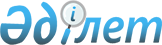 Аудандық мәслихаттың 2008 жылғы 24 желтоқсандағы N 84-IV "Исатай ауданының 2009 жылға арналған аудандық бюджеті туралы" шешіміне өзгерістер мен толықтырулар енгізу туралы
					
			Күшін жойған
			
			
		
					Исатай аудандық мәслихатының 2009 жылғы 28 қазандағы N 136-IV шешімі. Исатай аудандық Әділет басқармасында 2009 жылғы 20 қарашада N 4-4-147 тіркелді. Күші жойылды - Атырау облысы Исатай аудандық мәслихатының 2010 жылғы 4 ақпандағы № 169-IV шешімімен      Ескерту. Күші жойылды - Атырау облысы Исатай аудандық мәслихатының 04.02.2010 № 169-IV шешімімен

      РҚАО ескертпесі.

      Мәтінде авторлық орфография және пунктуация сақталған.



      Қазақстан Республикасының 2008 жылғы 4 желтоқсандағы N 95-ІV  Бюджет Кодексінің 106, 109 баптарына, Қазақстан Республикасының 2001 жылғы 23 қаңтардағы N 148-ІІ "Қазақстан Республикасындағы жергілікті мемлекеттік басқару және өзін-өзі басқару туралы" Заңының 6 бабына сәйкес аудандық мәслихат ШЕШІМ ЕТЕДІ:



      1. Аудандық мәслихаттың 2008 жылғы 24 желтоқсандағы N 84-ІV санды "Исатай ауданының 2009 жылға арналған аудандық бюджеті туралы" шешіміне (нормативтік құқықтық кесімдерді мемлекеттік тіркеу тізіліміне N 4-4-119 санымен 14 қаңтардың 2009 жылы тіркелген, аудандық "Нарын таңы" газетінде 2009 жылғы 5 ақпанындағы N 6 санында жарияланған, аудандық мәслихаттың 2009 жылғы 19 қаңтардағы N 94-IV "Аудандық мәслихаттың 2008 жылғы 24 желтоқсандағы N 84-IV "Исатай ауданының 2009 жылға арналған аудандық бюджеті туралы" шешіміне өзгерістер мен толықтырулар енгізу туралы" шешімі, нормативтік құқықтық кесімдерді мемлекеттік тіркеу тізіліміне N 4-4-131 санымен 26 ақпанда 2009 жылы тіркелген, аудандық "Нарын таңы" газетінің 2009 жылғы 19 наурыздағы N 12 санында жарияланған, аудандық мәслихаттың 2009 жылғы 24 сәуірдегі N 105-IV "Аудандық мәслихаттың 2008 жылғы 24 желтоқсандағы N 84-IV "Исатай ауданының 2009 жылға арналған аудандық бюджеті туралы" шешіміне өзгерістер мен толықтырулар енгізу туралы" шешімі, нормативтік құқықтық кесімдерді мемлекеттік тіркеу тізіліміне N 4-4-135 санымен 22 мамырда 2009 жылы тіркелген, аудандық "Нарын таңы" газетінің 2009 жылғы 4 маусымдағы 23 санында жарияланған, аудандық мәслихаттың 2009 жылғы 17 шілдедегі N 119-IV "Аудандық мәслихаттың 2008 жылғы 24 желтоқсандағы N 84-IV "Исатай ауданының 2009 жылға арналған аудандық бюджеті туралы" шешіміне өзгерістер мен толықтырулар енгізу туралы" шешімі, нормативтік құқықтық кесімдерді мемлекеттік тіркеу тізіліміне N 4-4-144 санымен 13 тамыз 2009 жылы тіркелген, аудандық "Нарын таң" газетінің 2009 жылғы 27 тамызындағы N 35 санында жарияланған) төмендегідей өзгерістер мен толықтырулар енгізілсін:

      1-тармақта:

      "1534570" деген сандар "1536764" деген сандармен ауыстырылсын;

      "1036526" деген сандар "1038720" деген сандармен ауыстырылсын;

      "1536321" деген сандар "1538515" деген сандармен ауыстырылсын; 



      2. Облыстық бюджеттен аудандық бюджетке мынадай мөлшерде ағымдағы нысаналы трансферт көзделгені ескерілсін:

      азаматтардың жекелеген санаттарын тұрғын үймен қамтамасыз етуге 4700 мың теңге.



      3. Республикалық бюджеттен аудандық бюджетке мынадай мөлшерде ағымдағы нысаналы трансферт көзделгені ескерілсін:

      ауылдық елді мекендер саласының мамандарын әлеуметтік қолдау шараларын іске асыруға 75 мың теңге.



      4. Аталған шешімдегі 1 және 2 қосымшалар осы шешімдегі 1 және 2–қосымшаларға сәйкес жаңа редакцияда жазылсын.



      5. Осы шешім 2009 жылдың 1 қаңтарынан бастап қолданысқа енгізілді.       Аудандық Мәслихаттың кезектен тыс 

      ХІV сессиясының төрағасы                   С. Қабделов      Аудандық Мәслихаттың хатшысы               Ж. Қадимов

2009 жылғы 28 қазандағы

N 136-IV нормативтік 

құқықтық кесімге 1 қосымша Исатай ауданының 2009 жылға арналған аудандық бюджеті

2009 жылғы 28 қазандағы

N 136-IV нормативтік 

құқықтық кесімге 2 қосымша Селолық округтер әкімдері аппараты арқылы қаржыландырылатын бюджеттік бағдарламаларды қаржыландыру мөлшері

2009 жылғы 28 қазандағы

N 136-IV нормативтік 

құқықтық кесімге 3 қосымша Исатай ауданының 2009 жылға арналған аудандық бюджетінің даму бағдарламаларының тізбесі
					© 2012. Қазақстан Республикасы Әділет министрлігінің «Қазақстан Республикасының Заңнама және құқықтық ақпарат институты» ШЖҚ РМК
				Санаты

   Сыныбы

     Ішкі сынып          Түсімдердің атауыСанаты

   Сыныбы

     Ішкі сынып          Түсімдердің атауыСанаты

   Сыныбы

     Ішкі сынып          Түсімдердің атауыСанаты

   Сыныбы

     Ішкі сынып          Түсімдердің атауыТүсім сомасы (мың теңге)І. Кірістер15367641Салық түсімдері48231401Табыс салығы768932Жеке табыс салығы7689303Әлеуметтік салық811161Әлеуметтік салық8111604Меншікке салынатын салықтар3175511Мүлікке салынатын салықтар3013903Жер салығы18254Көлік құралдарына салынатын салық141885Бірыңғай жер салығы14805Тауарларға, жұмыстарға және қызметтерге салынатын iшкi салықтар59402Акциздер18473Табиғи және басқа ресурстарды пайдаланғаны үшін

түсетін түсімдер21804Кәсіпкерлік және кәсіби қызметті жүргізгені үшін

алынатын алымдар19085Құмар ойын бизнеске салық508Заңдық мәнді іс-әрекеттерді жасағаны және немесе) оған уәкілеттігі бар мемлекеттік органдар немесе лауазымды адамдар құжаттар бергені үшін алынатын міндетті төлемдер8141Мемлекеттік баж8142Салықтық емес түсімдер1320001Мемлекеттік меншіктен түсетін кірістер8415Мемлекет меншігіндегі мүлікті жалға беруден түсетін кірістер84104Мемлекеттік бюджеттен қаржыландырылатын,

сондай-ақ Қазақстан Республикасы Ұлттық Банкінің

бюджетінен (шығыстар сметасынан) ұсталатын және

қаржыландырылатын мемлекеттік мекемелер салатын

айыппұлдар, өсімпұлдар, санкциялар, өндіріп

алулар100421Мұнай секторы ұйымдарынан түсетін түсімдерді қоспағанда, мемлекеттік бюджеттен қаржыландырылатын, сондай-ақ Қазақстан Республикасы Ұлттық Банкінің бюджетінен (шығыстар сметасынан) ұсталатын және қаржыландырылатын мемлекеттік мекемелер салатын айыппұлдар, өсімпұлдар, санкциялар, өндіріп алулар1004206Басқа да салықтық емес түсімдер23171Басқа да салықтық емес түсімдер23173Негізгі капиталды сатудан түсетін түсімдер253001Мемлекеттік мекемелерге бекітілген мемлекеттік

мүлікті сату481Мемлекеттік мекемелерге бекітілген мемлекеттік

мүлікті сату4803Жерді және материалдық емес активтерді сату24821Жерді сату24824Трансферттердің түсімдері103872002Мемлекеттік басқарудың жоғарғы тұрған органдарынан түсетін трансферттер10387202Облыстық бюджеттен түсетін трансферттер1038720Функционалдық топ

   Кіші функция

      Бюджеттік бағдарламалардың әкiмшiсi

         Бағдарлама         Шығыстар атауыФункционалдық топ

   Кіші функция

      Бюджеттік бағдарламалардың әкiмшiсi

         Бағдарлама         Шығыстар атауыФункционалдық топ

   Кіші функция

      Бюджеттік бағдарламалардың әкiмшiсi

         Бағдарлама         Шығыстар атауыФункционалдық топ

   Кіші функция

      Бюджеттік бағдарламалардың әкiмшiсi

         Бағдарлама         Шығыстар атауыФункционалдық топ

   Кіші функция

      Бюджеттік бағдарламалардың әкiмшiсi

         Бағдарлама         Шығыстар атауыШығыстар сомасы (мың теңге)ІІ. Шығыстар15385151Жалпы сипаттағы мемлекеттік қызметтер10873401Мемлекеттік басқарудың жалпы функциялардың орындайтын өкілді, атқарушы және басқа органдар92765112Аудан (облыстық маңызы бар қала)

мәслихатының аппараты14410001Аудан (облыстық маңызы бар қала)

мәслихатының қызметін қамтамасыз ету14410122Аудан (облыстық маңызы бар қала) әкімінің аппараты24538001Аудан (облыстық маңызы бар қала) әкімінің қызметін қамтамасыз ету24538123Қаладағы аудан, аудандық маңызы бар қала, кент, ауыл (село), ауылдық (селолық) округ әкімінің аппараты53817001Қаладағы аудан, аудандық маңызы бар қала, кент, ауыл (село), ауылдық (селолық) округтің әкімі аппаратының қызметін қамтамасыз ету5381702Қаржылық қызмет9176452Ауданның (облыстық маңызы бар қаланың)

қаржы бөлімі9176001Қаржы бөлімінің қызметін қамтамасыз ету8946003Салық салу мақсатында мүлікті бағалауды

жүргізу23005Жоспарлау және статистикалық қызмет6793453Ауданның (облыстық маңызы бар қаланың)

экономика және бюджеттік жоспарлау

бөлімі6793001Экономика және бюджеттік жоспарлау бөлімінің қызметін қамтамасыз ету67932Қорғаныс123601Әскери мұқтаждар1236122Аудан (облыстық маңызы бар қала) әкімінің аппараты1236005Жалпыға бірдей әскери міндетті атқару

шеңберіндегі іс-шаралар12364Білім беру90454501Мектепке дейінгі тәрбие және оқыту122293123Қаладағы аудан, аудандық маңызы бар қала, кент, ауыл (село), ауылдық (селолық) округ әкімінің аппараты122293004Мектепке дейінгі тәрбие ұйымдарын қолдау12229302Бастауыш, негізгі орта және жалпы орта

білім беру758067464Ауданның (облыстық маңызы бар қаланың)

білім беру бөлімі758067003Жалпы білім беру697775006Балалар үшін қосымша білім беру41828010Республикалық бюджеттен берілетін нысаналы трансферттердің есебінен білім берудің мемлекеттік жүйесіне оқытудың жаңа технологияларын енгізу1846409Білім беру саласындағы өзге де қызметтер24185464Ауданның (облыстық маңызы бар қаланың)

білім беру бөлімі24185001Білім беру бөлімінің қызметін қамтамасыз

ету6702005Ауданның (облыстық маңызы бар қаланың) мемлекеттік білім беру мекемелері үшін

оқулықтар мен оқу-әдістемелік кешендерді

сатып алу және жеткізу174836Әлеуметтік көмек және әлеуметтік

қамсыздандыру12038302Әлеуметтік көмек110599123Қаладағы аудан, аудандық маңызы бар қала, кент, ауыл (село), ауылдық (селолық) округ әкімінің аппараты10298003Мұқтаж азаматтарға үйінде әлеуметтік көмек көрсету10298451Ауданның (облыстық маңызы бар қаланың) жұмыспен қамту және әлеуметтік

бағдарламалар бөлімі100301002Еңбекпен қамту бағдарламасы45901004Ауылдық жерлерде тұратын денсаулық сақтау, білім беру, әлеуметтік қамтамасыз ету, мәдениет және спорт мамандарына отын сатып алуға Қазақстан Республикасының заңнамасына сәйкес әлеуметтік көмек көрсету3835005Мемлекеттік атаулы әлеуметтік көмек8054006Тұрғын үй көмегі1498007Жергілікті өкілетті органдардың шешімі

бойынша азаматтардың жекелеген топтарына

әлеуметтік көмек16127010Үйден тәрбиеленіп, оқытылатын мүгедек

балаларға материалдық қамтамасыз ету74201618 жасқа дейінгі балаларға мемлекеттік

жәрдемақылар21579017Мүгедектерді оңалту жеке бағдарламасына

сәйкес, мұқтаж мүгедектерді міндетті

гигиеналық құралдармен қамтамасыз етуге,

және ымдау тілі мамандарының, жеке

көмекшілердің қызмет көрсету256509Әлеуметтік көмек және әлеуметтік қамтамасыз ету салаларындағы өзге де қызметтер9784451Ауданның (облыстық маңызы бар қаланың) 

жұмыспен қамту және әлеуметтік

бағдарламалар бөлімі9784001Жұмыспен қамту және әлеуметтік бағдарламалар бөлімінің қызметін қамтамасыз ету8602011Жәрдемақыларды және басқа да әлеуметтік

төлемдерді есептеу, төлеу мен жеткізу

бойынша қызметтерге ақы төлеу11827Тұрғын үй-коммуналдық шаруашылық27868601Тұрғын үй шаруашылығы29175458Ауданның (облыстық маңызы бар қаланың)

тұрғын үй-коммуналдық шаруашылығы,

жолаушылар көлігі және автомобиль жолдары бөлімі19885004Азаматтардың жекелеген санаттарын тұрғын

үймен қамтамасыз ету19885467Ауданның (облыстық маңызы бар қаланың)

құрылыс бөлімі9290004Инженерлік коммуникациялық инфрақұрылымды

дамыту және жайластыру және (немесе)

сатып алуға кредит беру929002Коммуналдық шаруашылық229683123Қаладағы аудан, аудандық маңызы бар қала, кент, ауыл (село), ауылдық (селолық) округ әкімінің аппараты13800014Елді мекендерді сумен жабдықтауды

ұйымдастыру13800467Ауданның (облыстық маңызы бар қаланың)

құрылыс бөлімі39150005Коммуналдық шаруашылығын дамыту39150467Ауданның (облыстық маңызы бар қаланың)

құрылыс бөлімі176733006Сумен жабдықтау жүйесін дамыту17673303Елді-мекендерді көркейту19828123Қаладағы аудан, аудандық маңызы бар қала, кент, ауыл (село), ауылдық (селолық) округ әкімінің аппараты10046008Елді мекендерде көшелерді жарықтандыру5982009Елді мекендердің санитариясын қамтамасыз

ету1500011Елді мекендерді абаттандыру мен

көгалдандыру2564458Ауданның (облыстық маңызы бар қаланың) тұрғын үй-коммуналдық шаруашылығы, жолаушылар көлігі және автомобиль жолдары бөлімі016Елді мекендердің санитариясын қамтамасыз етуЕлді мекендердің санитариясын қамтамасыз ету8Мәдениет, спорт, туризм және ақпараттық

кеңістік6304301Мәдениет саласындағы қызмет30767123Қаладағы аудан, аудандық маңызы бар қала, кент, ауыл (село), ауылдық (селолық) округ әкімінің аппараты30767006Жергілікті деңгейде мәдени-демалыс

жұмыстарын қолдау3076702Спорт1341465Ауданның (облыстық маңызы бар қаланың) Дене шынықтыру және спорт бөлімі1341006Аудандық (облыстық маңызы бар қалалық) деңгейде спорттық жарыстар өткізу805007Әртүрлi спорт түрлерi бойынша аудан

(облыстық маңызы бар қала) құрама

командаларының мүшелерiн дайындау және

олардың облыстық спорт жарыстарына қатысуы53603Ақпараттық кеңістік20038455Ауданның (облыстық маңызы бар қаланың)

мәдениет және тілдерді дамыту бөлімі19188006Аудандық (қалалық) кітапханалардың жұмыс

істеуі19188456Ауданның (облыстық маңызы бар қаланың) ішкі саясат бөлімі850002Бұқаралық ақпарат құралдары арқылы

мемлекеттік ақпарат саясатын жүргізу85009Мәдениет, спорт, туризм және ақпараттық

кеңістікті ұйымдастыру жөніндегі өзге де

қызметтер10897455Ауданның (облыстық маңызы бар қаланың)

мәдениет және тілдерді дамыту бөлімі4427001Мәдениет және тілдерді дамыту бөлімінің

қызметін қамтамасыз ету4427456Ауданның (облыстық маңызы бар қаланың) ішкі саясат бөлімі3210001Ішкі саясат бөлімінің қызметін қамтамасыз ету3210465Ауданның (облыстық маңызы бар қаланың)

Дене шынықтыру және спорт бөлімі3260001Дене шынықтыру және спорт бөлімі

қызметін қамтамасыз ету326010Ауыл, су, орман, балық шаруашылығы, ерекше қорғалатын табиғи аумақтар, қоршаған ортаны және жануарлар дүниесін қорғау, жер қатынастары4283401Ауыл шаруашылығы8518453Ауданның (облыстық маңызы бар қаланың) экономика және бюджеттік жоспарлау бөлімі099Республикалық бюджеттен берілетін нысаналы трансферттер есебiнен ауылдық елді мекендер

саласының мамандарын әлеуметтік қолдау шараларын іске асыру462Ауданның (облыстық маңызы бар қаланың)

ауыл шаруашылық бөлімі5413001Ауыл шаруашылығы бөлімінің қызметін

қамтамасыз ету541306Жер қатынастары4316463Ауданның (облыстық маңызы бар қаланың) жер қатынастары бөлімі4316001Жер қатынастары бөлімінің қызметін

қамтамасыз ету431609Ауыл, су, орман, балық шаруашылығы және қоршаған ортаны қорғау мен жер қатынастары саласындағы өзге де қызметтер123Қаладағы аудан, аудандық маңызы бар қала, кент, ауыл (село), ауылдық (селолық) округ әкімінің аппараты019Өңірлік жұмыспен қамту және кадрларды қайта даярлау стратегиясын іске асыру шеңберінде ауылдарда (селоларда), ауылдық (селолық) округтерде әлеуметтік жобаларды қаржыландыру11Өнеркәсіп, сәулет, қала құрылысы және құрылыс қызметі1086602Сәулет, қала құрылысы және құрылыс қызметі10866467Ауданның (облыстық маңызы бар қаланың) құрылыс бөлімі5829001Құрылыс бөлімінің қызметін қамтамасыз ету4109108Жергілікті бюджеттік инвестициялық және концессиялық жобалардың техникалық-экономикалық негіздемелерін әзірлеу және оларға сараптама жасау1720468Ауданның (облыстық маңызы бар қаланың) 

сәулет және қала құрылысы бөлімі5037001Қала құрылысы және сәулет бөлімнің қызметін қамтамасыз ету503713Басқалар818609Басқалар8186452Ауданның (облыстық маңызы бар қаланың)

қаржы бөлімі4000012Ауданның (облыстық маңызы бар қаланың)

жергілікті атқарушы органының резерві4000458Ауданның (облыстық маңызы бар қаланың)

тұрғын үй-коммуналдық шаруашылығы,

жолаушылар көлігі және автомобиль жолдары бөлімі4186001Тұрғын үй-коммуналдық шаруашылық, жолаушылар көлігі және автомобиль жолдары бөлімінің қызметін қамтамасыз ету418615Трансферттер201Трансферттер2452Ауданның (облыстық маңызы бар қала) қаржы бөлімі2006Нысаналы пайдаланылмаған (толық

пайдаланылмаған) трансферттерді қайтару2ІІІ. Операциялық сальдо-1751ІV. Таза бюджеттік кредит беру0Бюджеттік кредиттер0Функционалдық топ

   Кіші функционалдық топ

     Бюджеттік бағдарламаның әкімшісі

         Бағдарлама                  АтауыФункционалдық топ

   Кіші функционалдық топ

     Бюджеттік бағдарламаның әкімшісі

         Бағдарлама                  АтауыФункционалдық топ

   Кіші функционалдық топ

     Бюджеттік бағдарламаның әкімшісі

         Бағдарлама                  АтауыФункционалдық топ

   Кіші функционалдық топ

     Бюджеттік бағдарламаның әкімшісі

         Бағдарлама                  АтауыФункционалдық топ

   Кіші функционалдық топ

     Бюджеттік бағдарламаның әкімшісі

         Бағдарлама                  АтауыСомасы, 

мың теңгеV. Қаржы активтерімен жасалатын операциялар

бойынша сальдо0Қаржы активтерін сатып алу013Басқалар09Басқалар0452Ауданның (облыстық маңызы бар қаланың) қаржы

бөлімі0005Заңды тұлғалардың жарғылық капиталын

қалыптастыру немесе ұлғайту0Санаты

    Сыныбы

       Кіші сыныбы                АтауыСанаты

    Сыныбы

       Кіші сыныбы                АтауыСанаты

    Сыныбы

       Кіші сыныбы                АтауыСанаты

    Сыныбы

       Кіші сыныбы                АтауыСомасы, 

мың теңгеМемлекеттің қаржы активтерін сатудан түсетін

түсімдер06Мемлекеттің қаржы активтерін сатудан түсетін

түсімдер001Мемлекеттің қаржы активтерін сатудан түсетін

түсімдер01Қаржы активтерін ел ішінде сатудан түсетін

түсімдер0Санаты

    Сыныбы

       Кіші сыныбы                АтауыСанаты

    Сыныбы

       Кіші сыныбы                АтауыСанаты

    Сыныбы

       Кіші сыныбы                АтауыСанаты

    Сыныбы

       Кіші сыныбы                АтауыСомасы, мың теңгеVI.Бюджет тапшылығы (профициті)-1 751VII. Бюджет тапшылығын қаржыландыру

(профицитін пайдалану)1 751Қарыздар түсімі07Қарыздар түсімі001Мемлекеттік ішкі қарыздар02Қарыз алу келісім-шарттары0Функционалдық топ

   Кіші функционалдық топ

      Бюджеттік бағдарламаның 

      әкімшісі

         Бағдарлама                 АтауыФункционалдық топ

   Кіші функционалдық топ

      Бюджеттік бағдарламаның 

      әкімшісі

         Бағдарлама                 АтауыФункционалдық топ

   Кіші функционалдық топ

      Бюджеттік бағдарламаның 

      әкімшісі

         Бағдарлама                 АтауыФункционалдық топ

   Кіші функционалдық топ

      Бюджеттік бағдарламаның 

      әкімшісі

         Бағдарлама                 АтауыФункционалдық топ

   Кіші функционалдық топ

      Бюджеттік бағдарламаның 

      әкімшісі

         Бағдарлама                 АтауыСомасы, 

мың теңгеҚарыздарды өтеу016Қарыздарды өтеу01Қарыздарды өтеу0452Ауданның (облыстық маңызы бар қаланың) қаржы

бөлімі0009Жергілікті атқарушы органның борышын өтеу0БағдарламаБюджеттік бағдарлама атауыАққыс

тауЗабурунЖанбайИсатайНарынҚамысқалаТұщықұдықБАРЛЫҒЫ (мың теңге)001Қаладағы аудан,

аудандық маңызы

бар қала, кент,

ауыл (село),

ауылдық (селолық)

округтің әкімі

аппаратының

қызметін

қамтамасыз ету1365671997320637051586495761953817003Мұқтаж азаматтарға үйінде әлеуметтік көмек көрсету17181313135910648451803219610298004Мектепке дейінгі

тәрбие ұйымдарын

қолдау58784106521726310251703018313122293006Жергілікті

деңгейде

мәдени-демалыс

жұмыстарын қолдау1137631413690208813054116505130767008Елді мекендерде

көшелерді

жарықтандыру3691120800100807354565982009Елді мекендердің

санитариясын

қамтамасыз ету9001001001001001001001500011Елді мекендерді

абаттандыру мен

көгалдандыру13721003001001002923002564014Елді мекендерді

сумен жабдықтауды

ұйымдастыру886162328812405113404425513800019Өңірлік жұмыспен қамту және кадрларды қайта

даярлау стратегиясын іске асыру шеңберінде

ауылдарда (селоларда), ауылдық (селолық)

округтерде әлеуметтік жобаларды қаржыландыруӨңірлік жұмыспен қамту және кадрларды қайта

даярлау стратегиясын іске асыру шеңберінде

ауылдарда (селоларда), ауылдық (селолық)

округтерде әлеуметтік жобаларды қаржыландыруӨңірлік жұмыспен қамту және кадрларды қайта

даярлау стратегиясын іске асыру шеңберінде

ауылдарда (селоларда), ауылдық (селолық)

округтерде әлеуметтік жобаларды қаржыландыруӨңірлік жұмыспен қамту және кадрларды қайта

даярлау стратегиясын іске асыру шеңберінде

ауылдарда (селоларда), ауылдық (селолық)

округтерде әлеуметтік жобаларды қаржыландыруӨңірлік жұмыспен қамту және кадрларды қайта

даярлау стратегиясын іске асыру шеңберінде

ауылдарда (селоларда), ауылдық (селолық)

округтерде әлеуметтік жобаларды қаржыландыруӨңірлік жұмыспен қамту және кадрларды қайта

даярлау стратегиясын іске асыру шеңберінде

ауылдарда (селоларда), ауылдық (селолық)

округтерде әлеуметтік жобаларды қаржыландыруӨңірлік жұмыспен қамту және кадрларды қайта

даярлау стратегиясын іске асыру шеңберінде

ауылдарда (селоларда), ауылдық (селолық)

округтерде әлеуметтік жобаларды қаржыландыру3000030000ЖИНАҒЫЖИНАҒЫЖИНАҒЫ24248337132031380992397568290271021Функционалдық топ

      Бюджеттік бағдарламалардың әкiмшiсi

          Бағдарлама                              АтауыФункционалдық топ

      Бюджеттік бағдарламалардың әкiмшiсi

          Бағдарлама                              АтауыФункционалдық топ

      Бюджеттік бағдарламалардың әкiмшiсi

          Бағдарлама                              АтауыФункционалдық топ

      Бюджеттік бағдарламалардың әкiмшiсi

          Бағдарлама                              АтауыИнвестициялық жобалар1Жалпы сипаттағы мемлекеттік қызметтер112Аудан (облыстық маңызы бар қала) мәслихатының аппараты002Ақпараттық жүйелер құру122Аудан (облыстық маңызы бар қала) әкімінің аппараты002Ақпараттық жүйелер құру008Мемлекеттік қызметкерлердің компьютерлік сауаттылыққа оқыту452Ауданның (облыстық маңызы бар қаланың) қаржы бөлімі002Ақпараттық жүйелер құру453Ауданның (облыстық маңызы бар қаланың) экономика және бюджеттік жоспарлау бөлімі002Ақпараттық жүйелер құру4Білім беру464Ауданның (облыстық маңызы бар қала) білім беру бөлімі002Ақпараттық жүйелер құру004Мемлекеттік білім беру мекемелерінде білім беру жүйесін

ақпараттандыру010Республикалық бюджеттен берілетін нысаналы трансферттердің

есебінен білім берудің мемлекеттік жүйесіне оқытудың жаңа

технологияларын енгізу116Электрондық үкімет шеңберінде адами капиталды дамыту6Әлеуметтік көмек және әлеуметтік қамсыздандыру451Ауданның (облыстық маңызы бар қаланың) жұмыспен қамту және

әлеуметтік бағдарламалар бөлімі002Ақпараттық жүйелер құру7Тұрғын үй-коммуналдық шаруашылық467Ауданның (облыстық маңызы бар қаланың) құрылыс бөлімі004Инженерлік коммуникациялық инфрақұрылымды дамыту және

жайластыру және (немесе) сатып алуға кредит беру458Ауданның (облыстық маңызы бар қаланың) тұрғын

үй-коммуналдық шаруашылығы, жолаушылар көлігі және

автомобиль жолдары бөлімі004Азаматтардың жекелеген санаттарын тұрғын үймен қамтамасыз

ету006Сумен жабдықтау жүйесін дамыту8Мәдениет, спорт, туризм және ақпараттық кеңістік465Ауданның (облыстық маңызы бар қаланың) дене шынықтыру және

спорт бөлімі002Ақпараттық жүйелер құру455Ауданның (облыстық маңызы бар қаланың) мәдениет және

тілдерді дамыту бөлімі002Ақпараттық жүйелер құру456Ауданның (облыстық маңызы бар қаланың) ішкі саясат бөлімі002Ақпараттық жүйелер құру9Отын-энергетика кешені және жер қойнауын пайдалану467Ауданның (облыстық маңызы бар қаланың) құрылыс бөлімі009Жылу-энергетикалық жүйені дамыту10Ауыл, су, орман, балық шаруашылығы, ерекше қорғалатын

табиғи аумақтар, қоршаған ортаны және жануарлар дүниесін

қорғау, жер қатынастары462Ауданның (облыстық маңызы бар қаланың) ауыл шаруашылық

бөлімі002Ақпараттық жүйелер құру467Ауданның (облыстық маңызы бар қаланың) құрылыс бөлімі010Ауыл шаруашылығы объектілерін дамыту463Ауданның (облыстық маңызы бар қаланың) жер қатынастары

бөлімі002Ақпараттық жүйелер құру11Өнеркәсіп, сәулет, қала құрылысы және құрылыс қызметі467Ауданның (облыстық маңызы бар қаланың) құрылыс бөлімі002Ақпараттық жүйелер құру468Ауданның (облыстық маңызы бар қаланың) сәулет және

қала құрылысы бөлімі002Ақпараттық жүйелер құру13Басқалар452Ауданның (облыстық маңызы бар қала) қаржы бөлімі002Ақпараттық жүйелер құру458Ауданның (облыстық маңызы бар қаланың) тұрғын

үй-коммуналдық шаруашылығы, жолаушылар көлігі және

автомобиль жолдары бөлімі002Ақпараттық жүйелер құру15Трансферттер452Ауданның (облыстық маңызы бар қала) қаржы бөлімі006Нысаналы пайдаланылмаған (толық пайдаланылмаған) нысаналы

трансферттерді қайтару